Humber Education Trust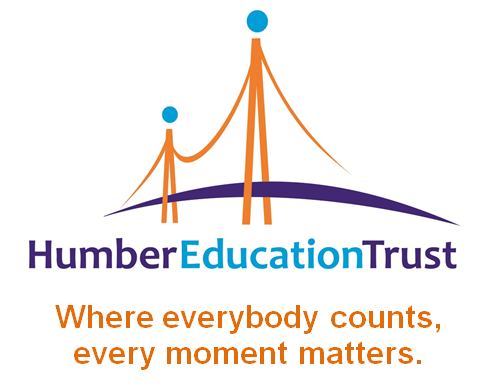 Bude Park Primary SchoolCookbury CloseBransholmeHULLHU7 4EY
Tel: (01482) 755674    Email: admin@het.academy Website: http://www.humbereducationtrust.co.uk/ Chief Executive Officer:  Mrs Rachel WilkesHUMBER EDUCATION TRUST Trade Union (Facility Time Publication Requirements) – 1st April 2021 - 31st March 2022Regulations 2017 The Trade Union (Facility Time Publication Requirements) Regulations 2017 came into force on 1 April 2017.The first relevant reporting period ran from 1 April 2017 – 31 March 2018. The data must be published annually, with the first publication of data being the 31 July 2018.This is the fifth publication of data from the 1st April 2021 – 31st March 2022.The regulations require most public authorities (including but not limited to NHS trusts, foundation trusts, CCGs, and most foundation, voluntary aided, foundation special and academy schools), to publish data in relation to: -The number of full time equivalent employees who were relevant union officials during the relevant reporting period at Humber Education Trust is NilThe employee who was a relevant union officials during the relevant reporting period spent the following percentage of their working hours on facility time: 0%the percentage of the total pay bill (i.e. gross wages + pension contributions + national insurance contributions) spent on facility time is 0.09%. This figure is equal to the previous reporting year 1st April 2020 – 31st March 2021, see below: -1st April 2017 – 31st March 2018 = 0.13%1st April 2018 – 31st March 2019 = 0.10%1st April 2019 –  31st March 2020 = 0.10%1st April 2020 – 31st March 2021 = 0.9%The time spent on paid trade union activities as a percentage of total paid facility time is Nil*Note: - The facilities time for the Trade Union Representatives include NEU, NAHT, NASUWT, Voice, ASCL, Unite, GMB and Unison and is purchased through a pooled budget arrangement. Humber Education Trust isn’t the employer of these trade union representatives.